 В феврале 2019 г. в рамках взаимодействия с родителями воспитанников старшей группы  детского сада был проведен семинар –практикум на тему: « Знаю ли я своего ребенка?»       Цель : формирование доверительных и доброжелательных отношений между педагогами и родителями, повышение уровня педагогической культуры родителей       Задачи: создать благоприятную эмоциональную атмосферу между родителями и педагогами, способствовать сплочению группы.расширить представления родителей об индивидуальных особенностях детей старшего дошкольного возраста,  с целью  их  использования   в   семейном воспитании.выработка оптимальных требований и условий воспитания.формировать правильное отношение родителей к индивидуальным особенностям своего ребёнка.повысить активность родителей в подготовке и проведении различных совместных мероприятий.     Участники семинара:Директор ОУ , воспитатели группы (Дзукаева А.Н., Хугаева Л.И.), родители, педагог – психолог (Кодзасова В.А.). Директор прогимназии  Фидарова Эмма Харитоновна поприветствовала родителей и коллег, затем раскрыла актуальность темы семинарского занятия «Знаю ли я своего ребёнка?».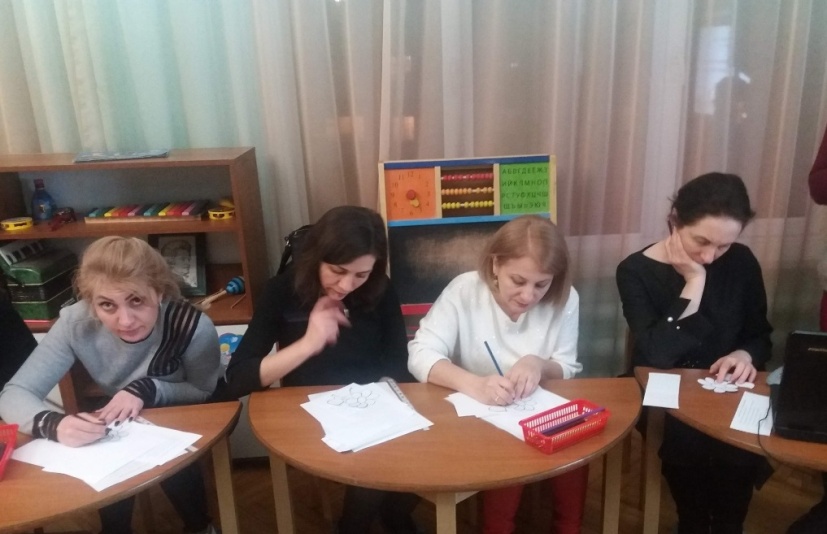 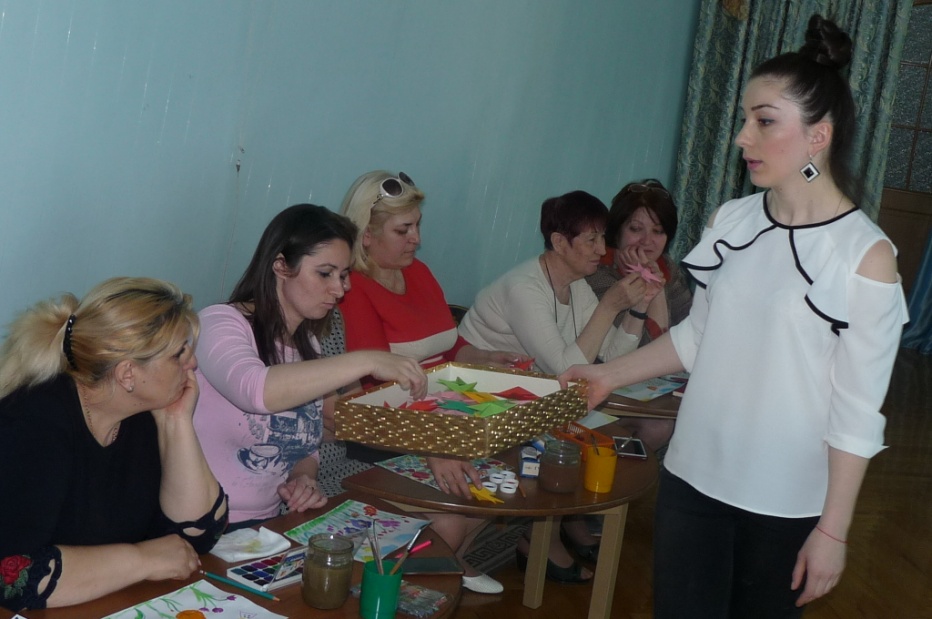         Работу по плану семинара – практикума продолжили психолог и воспитатели.1. Показ презентации.2. Вступительное слово воспитателя. Игры и задания.3. Выступление психолога. Игры и задания.4. Беседа: «Что нужно знать о своём ребёнке?»5. Педагогический практикум для родителей. Обсуждение ситуаций, проблем6. Тест: «Какой вы родитель».7. Выступление психолога. Практическое задание: "Загибаем лист".8. Вручение памяток родителям9. Итог     В ходе семинара сложилась доброжелательная атмосфера, активное взаимодействие всех участников позволило выявить проблемы каждой семьи по данной теме.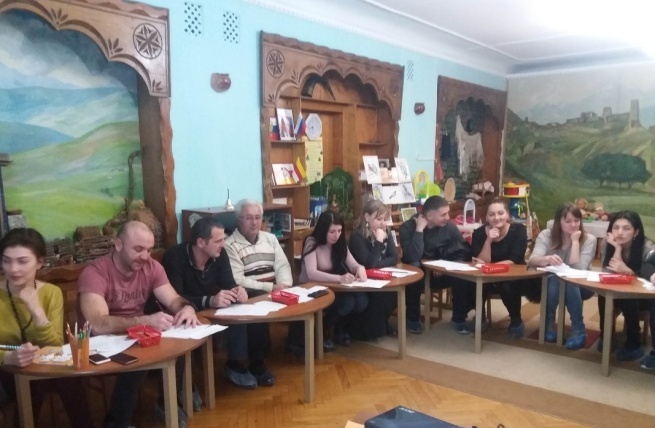 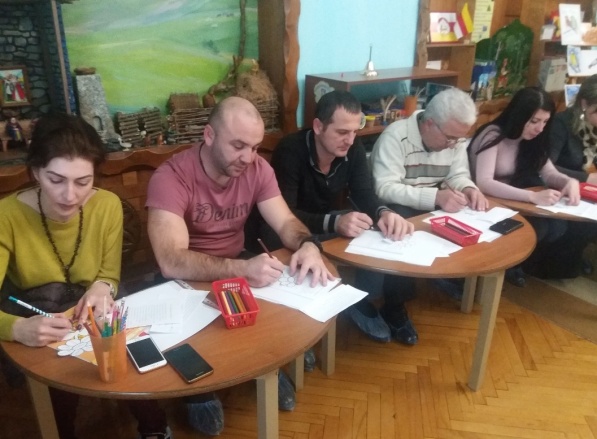 